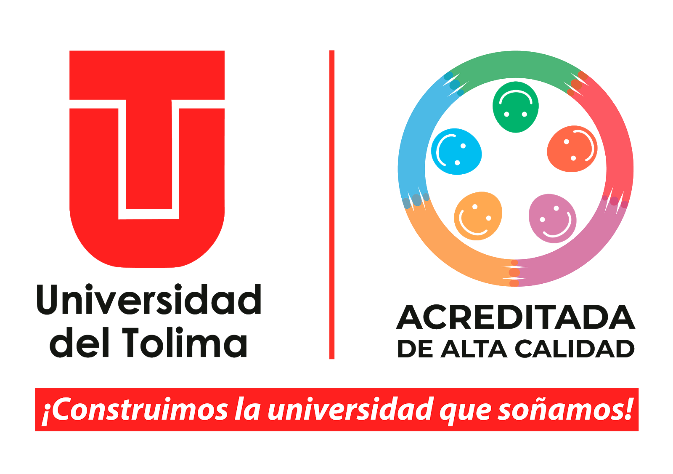 DOCUMENTO PARA LA SOLICITUD DE REGISTRO CALIFICADOCONDICIÓN DE CALIDAD DE MEDIOS EDUCATIVOS DEL PROGRAMAXXXXXXXXUNIDAD ACADÉMICAXXXXXXXXXXIBAGUÉ – TOLIMAXXXXX DE XXXXRector (a)Vicerrector (a) de DocenciaVicerrector (a) de Desarrollo HumanoVicerrector(a) AdministrativoVicerrector (a) Investigación-Creación, Innovación, Proyección Social y ExtensiónSecretario (a) GeneralXXXXXXXDecano (a) de la Facultad o Director del IDEADNOMBRE Y APELLIDOS COMPLETOSDirector (a) de programaNOMBRE Y APELLIDOS COMPLETOSNOMBRE Y APELLIDOS COMPLETOSNOMBRE Y APELLIDOS COMPLETOSNOMBRE Y APELLIDOS COMPLETOSComité Curricular del ProgramaDirector (a) Dirección de Aseguramiento de la CalidadNOMBRE Y APELLIDOS COMPLETOSNOMBRE Y APELLIDOS COMPLETOSNOMBRE Y APELLIDOS COMPLETOSNOMBRE Y APELLIDOS COMPLETOSDirección de Aseguramiento de la CalidadTABLA DE CONTENIDO                                          Pág.LISTADO DE TABLASLISTADO DE FIGURASMEDIOS EDUCATIVOSDotación requerida (tipo y cantidad), según modalidad y lugar de desarrollo de oferta del programa, por ambiente de aprendizaje para el desarrollo de las actividades que soportarán el proceso formativo, teniendo en cuenta, al menos, recursos de aprendizaje e información, equipos, mobiliario, plataformas tecnológicas, sistemas informáticos (software y hardware), recursos bibliográficos, físicos y digitales, y bases de datos. La cantidad requerida de cada medio educativo deberá estar debidamente justificada, especificando la dotación con la que cuenta el programa académico al momento de presentar la solicitud de registro calificado y el proceso que se adelantará, dado caso, para la adquisición, construcción o préstamo.Descripción de los procesos de asignación de medios educativos, de acuerdo con las actividades académicas del programa.Plan de adquisición, mantenimiento, actualización y reposición de los medios educativosDescripción de los procesos de capacitación y apropiación en el uso de los medios educativos.Descripción de las estrategias para garantizar que los medios educativos atenderán las barreras de acceso y las particularidades de las personas que requieran de ajustes razonables, de acuerdo con la normatividad vigente.Acuerdos de voluntades, convenios o contratos que deberán incluir los alcances de la disponibilidad de los medios educativos, en términos de horarios y capacidad, durante la vigencia del registro calificado, de ser aplicable.BIBLIOGRAFÍAANEXOSREGISTROSANEXOSPlantilla de Solicitud registro calificado condición Denominación AA-P01-F01Plantilla de Solicitud registro calificado Justificación AA-F01-F02Plantilla de Solicitud registro calificado Aspectos Curriculares AA-P01-F03Plantilla de Solicitud registro calificado Organización de las Actividades Académicas y de Procesos Formativos AA-P01-F04Plantilla de Solicitud registro calificado Investigación, Innovación y/o creación artística y cultural AA-P01-F05Plantilla de Solicitud registro calificado Relación con el Sector externo AA-P01-F06Plantilla de Solicitud registro calificado Profesores AA-P01-F07Plantilla de Solicitud registro calificado Medios Educativos AA-F01-F08Plantilla de Solicitud registro calificado Infraestructura Física y Tecnológica AA-F01-F09REGISTRO DE MODIFICACIONESNºIDENTIFICACIÓNIDENTIFICACIÓNALMACENAMIENTOALMACENAMIENTOPROTECCIÓNTRDTRDNºCódigo FormatoNombreLugar ArchivoMedio de archivoResponsable de ArchivarloTiempo de RetenciónDisposición  Final1AA-P01-F01Plantilla de Renovación DenominaciónProgramasElectrónicoDirector de programa7 añosConservación Total2AA-P01-F02Plantilla de Renovación Justificación AA-F02-F03ProgramasElectrónicoDirector de programa7 añosConservación Total3AA-P01-F03Plantilla de Renovación Aspectos CurricularesProgramasElectrónicoDirector de programa7 añosConservación Total4AA-P01-F04Plantilla de Renovación Organización de las Actividades Académicas y de Procesos FormativosProgramasElectrónicoDirector de programa7 añosConservación Total5AA-P01-F05Plantilla de Renovación Investigación, Innovación y/o creación artística y culturalProgramasElectrónicoDirector de programa7 añosConservación Total6AA-P01-F06Plantilla de Renovación Relación con el Sector externoProgramasElectrónicoDirector de programa7 añosConservación Total7AA-P01-F07Plantilla de Renovación ProfesoresProgramasElectrónicoDirector de programa7 añosConservación Total8AA-P01-F08Plantilla de Renovación Medios EducativosProgramasElectrónicoDirector de programa7 añosConservación Total9AA-P01-F09Plantilla de Renovación Infraestructura Física y TecnológicaProgramasElectrónicoDirector de programa7 añosConservación TotalVERSIÓNFECHAÍTEM MODIFICADODESCRIPCIÓN01Primera versión no aplica0221/07/2023PORTADASe eliminan los nombres de los comités0327/11/2023PORTADASe elimina un error en el titulo del programa